АДМИНИСТРАЦИЯ ВОРОБЬЕВСКОГО 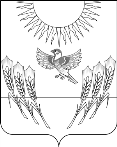 МУНИЦИПАЛЬНОГО РАЙОНА ВОРОНЕЖСКОЙ ОБЛАСТИП О С Т А Н О В Л Е Н И Еот 08  июня  2018г.    №  350         	   	            с. ВоробьевкаВ соответствии с Порядком предоставления и распределения субсидий из областного бюджета бюджетам муниципальных образований Воронежской области на обеспечение жильем молодых семей рамках реализации государственной программы Воронежской области «Обеспечение доступным и комфортным жильем населения Воронежской области», утвержденным постановлением правительства Воронежской области от 29.10.2015 года № 834 «Об утверждении государственной программы Воронежской области «Обеспечение доступным и комфортным жильем населения Воронежской области», соглашением между департаментом строительной политики Воронежской области и администрацией Воробьевского муниципального района Воронежской области от 19.03.2018 года № 20612000-1-2018-003 «О предоставлении в 2018 году субсидии из областного бюджета бюджетам муниципальных образований Воронежской области на обеспечение жильем молодых семей в рамках основного мероприятия «Обеспечение жильем молодых семей» государственной программы Российской Федерации «Обеспечение доступным и комфортным жильем и коммунальными услугами граждан Российской Федерации» и государственной программы Воронежской области «Обеспечение доступным и комфортным жильем населения Воронежской области» (далее - Соглашение), администрация  Воробьевского муниципального  района п о с т а н о в л я е т :1. Утвердить прилагаемый порядок расходования средств субсидии поступившей в районный бюджет из областного бюджета на обеспечение жильем молодых семей в рамках реализации государственной программы Воронежской области «Обеспечение доступным и комфортным жильем населения Воронежской области» на 2018 год.2. Определить отдел по строительству, архитектуре, транспорту и ЖКХ администрации Воробьевского муниципального района структурным подразделением, уполномоченным на осуществление функций по исполнению Соглашения и предоставлению отчетности.3.  Контроль за исполнением настоящего постановления возложить на заместителя главы администрации муниципального района  - начальника отдела  по строительству, архитектуре, транспорту и ЖКХ Гриднева Д.Н.Глава администрации муниципального района                                                М.П. ГордиенкоУтвержденпостановлением  администрацииВоробьевского муниципального районаот  08  июня  2018 г.    №   350 	ПОРЯДОКрасходования средств субсидии поступившей в районный бюджет из областного бюджета на обеспечение жильем молодых семей в рамках реализации государственной программы Воронежской области «Обеспечение доступным и комфортным жильем населения Воронежской области» на 2018 годНастоящий  Порядок определяет механизм расходования средств субсидии поступившей в районный бюджет из областного бюджета на обеспечение жильем молодых семей в рамках реализации государственной программы Воронежской области «Обеспечение доступным и комфортным жильем населения Воронежской области» на 2018 год1. Финансовый отдел администрации Воробьевского муниципального района (далее – Финансовый отдел) после получения выписки о зачислении предельных объемов  финансирования на лицевой счет 14312000410 бюджета Воробьевского муниципального района, доводит вышеуказанные средства  вместе со средствами местного бюджета  расходными расписаниями на лицевой счет 03313010400. 2. Средства федерального и областного бюджетов отражаются в доходах  местного бюджета по кодам классификации доходов бюджетов Российской Федерации «92720225497050000151» код цели: «18-В04».3. Администрация  Воробьевского муниципального района  с лицевого счета  03313010400, открытого в УФК  по Воронежской области, заявкой на кассовый расход перечисляет средства с КБК «914100302101L4970322», код ЦБС «18-В04», администрации Воробьевского района Воронежской области, ИНН 3608003177 КПП 360801001 л/с 05313010400, открытый в УФК по Воронежской области, расчетный счет 40302810445253000262 открытый в УФК в Отделении Воронеж г.Воронеж, БИК 042007001. 4. Расходование средств производится администрацией Воробьевского муниципального района с лицевого счета администрации Воробьевского района  05313010400, открытого в УФК по Воронежской области  для учета операций со средствами, поступающими во временное распоряжение  получателей средств местного бюджета. О порядке расходования средств субсидии поступившей в районный бюджет из областного бюджета на обеспечение жильем молодых семей в рамках реализации государственной программы Воронежской области «Обеспечение доступным и комфортным жильем населения Воронежской области» на 2018 год